SPORA ÖZGÜ TEMEL EĞİTİM VE HAREKET                                              BECERİLERİNE YÖNELİK MODÜL PROGRAMI EĞİTİMİ  BECERİ KOORDİNASYONTEMEL KUVVET EĞİTİMİEĞİTSEL OYUN BECERİ  KOORDİNASYONTEMEL  KUVVET EĞİTİMİEĞİTSEL  OYUNEsnetme yoğunluklu soğuma (10 Dakika)BECERİ KOORDİNASYONTEMEL KUVVET EĞİTİMİEĞİTSEL OYUNBECERİ KOORDİNASYONTEMEL KUVVET EĞİTİMİEĞİTSEL OYUNEsnetme yoğunluklu soğuma (10 Dakika)3.HAFTA3.HAFTAANTRENMAN10 dk’lık ısınma (düşük tempo koşu ve esnetme)BECERİ KOORDİNASYON (15-25 dk)(8-10Tekrar)(Çalışma 7 ve10 )TEMEL KUVVET EĞİTİMİ (15-25 dk)(6-8 Tekrar)(Çalışma 12 ve 11)EĞİTSEL OYUN (10-20 dk) (Çalışma 23Vücudunu Kullan  ve 22 Heykel Ol)Esnetme Yoğunluklu Soğuma (10 dk)Çalışma 7Sporcular yandaki hareket diyagramına (çeşitlendirilmeli) göre çember içlerine basacak şekilde koşar.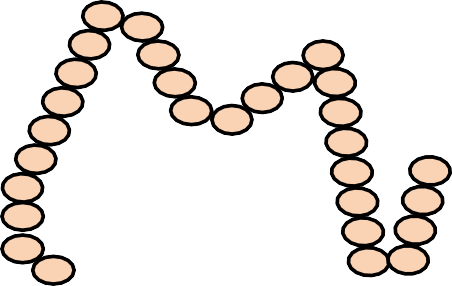 UygulanışıSporcular yandaki hareket diyagramına (çeşitlendirilmeli) göre çember içlerine basacak şekilde koşar.Zorluk DerecesiOrtaMalzemeÇemberÇalışma 12Grup ikişerli eşleşirler her grup sağlık topunu birbirine farklı yüksekliklerde atmaya çalışır.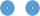 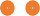 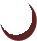 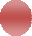 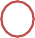 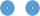 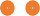 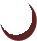 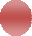 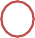 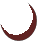 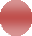 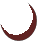 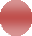 UygulanışıGrup ikişerli eşleşirler her grup sağlık topunu birbirine farklı yüksekliklerde atmaya çalışır.Zorluk DerecesiZorMalzemeSağlık topuVücudunuMüzik	eşliğinde	koşanKullansporcular	müzik	durduğundaantrenör, vücudunun sırasıylabir, iki, üç, dört... tane uzuvu(kollar,	bacaklar,	dizler,Uygulanışıdirsekler...)  yere  değmesi içinkomut   verir.   Bütün sporcularyaptıktan sonra tekrar devamedilir.ZorlukKolayDerecesiKolayMalzemeMüzik ses sistemiÇalışma 10Sporcular ellerindeki topları antrenörün komutuyla farklı formatlarda ve ritimlerde atıp yakalarlar.UygulanışıSporcular ellerindeki topları antrenörün komutuyla farklı formatlarda ve ritimlerde atıp yakalarlar.Zorluk DerecesiOrtaMalzemeTenis Topu vb.Çalışma 11Sporcular şişe ya da benzeri düşük ağırlıklarla kol fleksiyon ve ektensiyon hareketleri yapar.UygulanışıSporcular şişe ya da benzeri düşük ağırlıklarla kol fleksiyon ve ektensiyon hareketleri yapar.Zorluk DerecesiOrtaMalzemePilastik su şişesi (500ml)Heykel OlMüzik eşliğinde sporcular serbestçe dans ederler. Müzik durduğu anda antrenörün komutuyla heykel olurlar.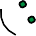 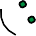 UygulanışıMüzik eşliğinde sporcular serbestçe dans ederler. Müzik durduğu anda antrenörün komutuyla heykel olurlar.Zorluk DerecesiKolayMalzemeMüzik ses sistemi3.HAFTA3.HAFTAANTREMAN10 dk’lık ısınma (düşük tempo koşu ve esnetme)BECERİ KOORDİNASYON (15-25 dk)(8-10Tekrar)(Çalışma15-25  )TEMEL KUVVET EĞİTİMİ (15-25 dk)(6-8 Tekrar)(Çalışma13-14 )EĞİTSEL OYUN (10-20 dk)(Çalışma 25 Hazine Avcıları ve 24 Renkli Kaçış )Esnetme Yoğunluklu Soğuma (10 dk)Çalışma 15Sporcular öne ve yanlara yerleştirilmiş farklı renklerdeki çemberleri farklı formlardaki adımlamalarla	geçmeye çalışırlar.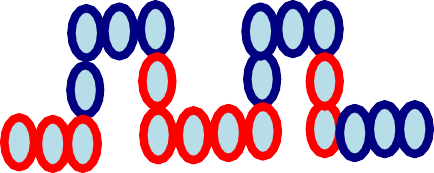 UygulanışıSporcular öne ve yanlara yerleştirilmiş farklı renklerdeki çemberleri farklı formlardaki adımlamalarla	geçmeye çalışırlar.Zorluk DerecesiOrtaMalzemeÇemberÇalışma 13Sporcular iki gruba ayrılırlar ve önlerindeki çemberlerden önce topsuz sonra topla sıçrama yaparlar.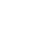 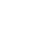 UygulanışıSporcular iki gruba ayrılırlar ve önlerindeki çemberlerden önce topsuz sonra topla sıçrama yaparlar.Zorluk DerecesiOrtaMalzemeÇemberHazineSporculardan bir kişi hazine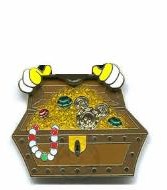 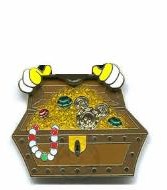 Avcılarıkoruyucusu olur ve ortadakihazineyi (farklı renkteki toplar)korur.	Diğer	sporcular	iseUygulanışıgizlice hazineyi almaya çalışır.Hazineyi	alırken	yakalanırsaoyun dışı kalır ve hazineyeyaklaşamaz.ZorlukKolayDerecesiKolayMalzemeKutu, farklı renkte toplarÇalışma 25Sporcular	yer	merdiveninde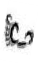 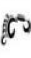 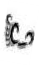 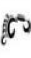 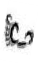 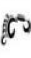 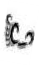 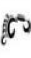 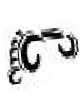 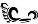 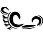 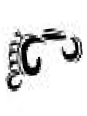 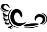 Çalışma 25sırasıyla	sağ	ve	sol	adımsırasıyla	sağ	ve	sol	adımolacak	şekilde	adımlamaUygulanışıyapar. Sağ ya  da  sol tek adımsonrasında  çift  olacak şekildeçalışma zorlaştırılırZorlukOrtaDerecesiMalzemeYer merdiveniÇalışma 14Sporcular belirlenen yerde sıraya geçerler. Elastik bantları bacaklarına takarak komutla birlikte farklı yönlerde bacak çalışması yaparlar.UygulanışıSporcular belirlenen yerde sıraya geçerler. Elastik bantları bacaklarına takarak komutla birlikte farklı yönlerde bacak çalışması yaparlar.Zorluk DerecesiOrtaMalzemeElastik bantRenkli KaçışSporcular	renk	vb.	olacak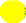 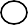 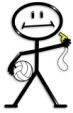 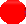 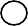 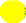 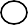 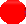 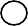 Renkli Kaçışşekilde iki gruba ayrılarak sırtşekilde iki gruba ayrılarak sırtsırta	beklerler.	Antrenörünkomutuyla	söylenen	renkgrubu kaçarken diğer gruptaarkasındaki	arkadaşınıyakalamaya çalışır. BeklemeUygulanışısırasında	farklı	etkinlikler(sıçrama,	oturma	vb.)	ileçeşitlendirilir.	Oyununsonunda	diğerini	en	çokyakalayan	sporcular	kazanırkazanır.Zorluk DerecesiKolayMalzemeYelek